Anmeldung Fortbildung 2024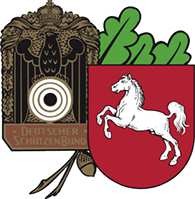 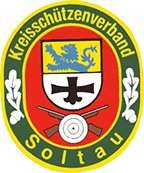 * Bitte mehrere mögliche Teilnahmetermine ankreuzen, damit jeder Teilnehmer einen Platz bekommt. Nach Meldeschluss werden die Teilnehmer über ihren Termin informiert.Unterschrift: 1. Vorsitzender oder 1. Schießsportleiter           Verein:           Verein:           Verein:           Verein:           Verein:           Verein:           Verein:           Verein:           Verein:  Datum:  Datum:  Datum:  Datum:Vorname + NameMitgliedsnummerTelefon oder MobilE-MailPrüfungsdatum WSKPrüfungsdatum SSLLizenz gültig bis…..GeburtsdatumGeburtsortPLZ + WohnortStraße + Hausnummermögliche Teilnahmetermine ankreuzen *Samstag 06.01.24Sonntag07.01.24Samstag16.11.24Sonntag 17.11.24Samstag 06.01.24Sonntag07.01.24Samstag16.11.24Sonntag 17.11.24Samstag 06.01.24Sonntag07.01.24Samstag16.11.24Sonntag 17.11.24mögliche Teilnahmetermine ankreuzen *